La prima mappa devi cercare su qualcuno a cui l’abito piace cambiare, ma quando arriva l’autunno si deve spogliare.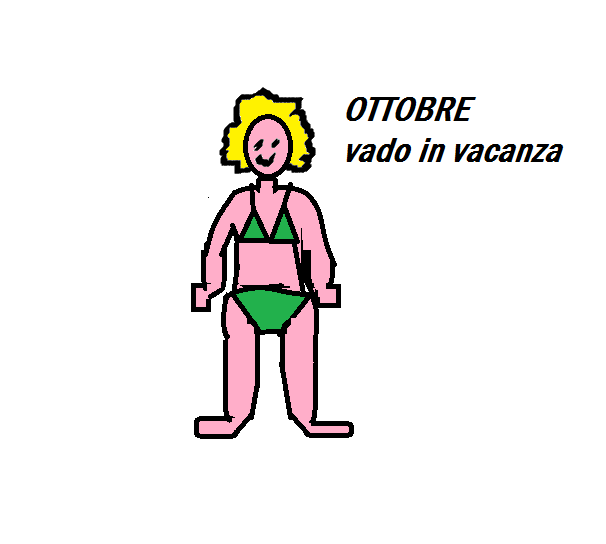 